TEXTJOURNALISM AND TOURISM: NOWADAYS JOBS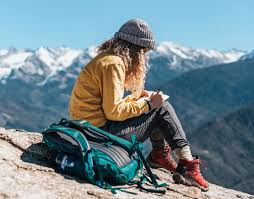 	In the modern world, with the development of technology and changes in consumer approach, new professions emerge in journalism and tourism. Here are some of them:	Journalist-blogger: With the advent of social media and blogs, journalists have the opportunity to independently publish their materials without being tied to traditional media outlets. Bloggers can create their own content on various topics, including travel, culture, and gastronomy.	Video journalist: Video is becoming an increasingly popular format for consuming information. Video journalists create video reports, documentaries, and other video materials about events, places, and culture for online platforms, television, and streaming services.	Tourism curator: This is a profession that involves planning and organizing individual travel routes and programs for clients. Tourism curators provide consultations on choosing places for relaxation, cultural events, and other tourist services.	Tourism photographer: Photographs play an important role in attracting attention to tourist destinations. Tourism photographers specialize in creating high-quality images of places, landmarks, and natural beauty. Their work can be used for advertising materials, magazines, books, and other media products.	Guide-blogger: This profession combines the work of a guide with content creation on the Internet. Guide-bloggers conduct tours and travels, as well as write blogs, articles, and videos about their adventures and impressions.	Technology journalist: With the development of digital technologies, technology journalists study innovations in the field of travel, track new trends in tourism, and write about them for specialized publications and online resources.	These new professions reflect modern trends in journalism and tourism and open up new opportunities for creativity, self-realization, and career growth.	The connection between mass media and tourism can be quite deep and multifaceted. Here are some aspects of this connection:	Advertising and marketing: Mass media such as television, radio, newspapers, and the internet are used to advertise tourist destinations, hotels, restaurants, and other services. Advertising campaigns can draw attention to specific places and stimulate tourist flow.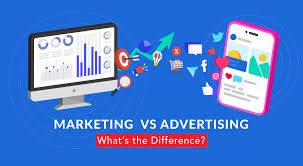 	Information resources for tourists: Mass media can serve as important sources of information for tourists about potential travel destinations, cultural events, places to visit, and travel tips.	Influence on perceptions of certain places: Media can influence perceptions and stereotypes about certain places and countries, which can affect tourists' decisions regarding choice of destination.	Journalism and tourism: Journalism can also play an important role in tourism by creating interesting materials about local cultural and natural attractions, telling stories about the history and culture of the country, and providing advice on safety and trip planning.	Impact on the development of tourist infrastructure: Publications and reports about popular tourist destinations can lead to an increase in the popularity of these places, which can stimulate the development of tourist infrastructure and improve services for travelers.	Thus, mass media plays an important role in shaping and developing tourism, influencing tourists' perceptions, decisions, and travel experiences.	In today's rapidly changing world, new employment opportunities are emerging to meet the needs of evolving industries and technological advancements. Here are some examples of new professions that have become increasingly popular in recent years:• Data Scientist: With the proliferation of data across various industries, data scientists are in high demand for analyzing large datasets, drawing conclusions, and informing business decisions using statistical methods and machine learning algorithms.• Cybersecurity Analyst: As cybersecurity threats continue to evolve, cybersecurity analysts play a crucial role in protecting organizations' digital assets, monitoring for security breaches, conducting risk assessments, and implementing security measures to prevent cyber attacks.• Social Media Manager: With the growing popularity of social networks, businesses and organizations rely on social media managers to develop and implement strategies on social media, create engaging content, and manage online communities to increase brand awareness and attract customers.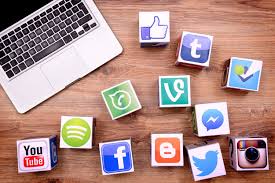 • User Experience (UX) Designer: UX designers focus on creating intuitive and user-friendly digital experiences by conducting user research, designing user interfaces, and optimizing product usage to enhance customer satisfaction and loyalty.• Artificial Intelligence (AI) Engineer: AI engineers develop and implement artificial intelligence solutions, including machine learning algorithms, natural language processing systems, and computer vision technologies to automate tasks, improve decision-making processes, and drive innovation across various industries.• Environmental Sustainability Specialist: Growing concerns about climate change and environmental conservation compel sustainability specialists to develop and implement strategies to reduce negative impact on the environment, promote the use of renewable energy sources, and ensure compliance with environmental regulations.• Remote Work Coordinator: The shift towards remote work has led to demand for remote work coordinators who facilitate remote work arrangements, provide technical support to remote employees, and ensure effective communication and collaboration in distributed teams.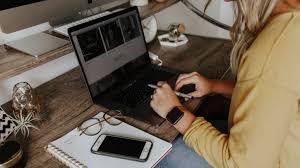 • Genetic Counselor: With advancements in genetics and personalized medicine, genetic counselors provide consultations and support to individuals and families regarding genetic testing, hereditary diseases, and family medical history to make informed decisions about medical options.• Content Creator: Content creators produce digital content, including articles, videos, podcasts, and multimedia presentations, for online platforms such as blogs, social media, and streaming services to inform, entertain, and engage audiences.• Blockchain Developer: Blockchain developers design and implement decentralized applications and smart contracts using blockchain technology to ensure transaction security, streamline processes, and facilitate interactions across various sectors, including finance, supply chains, and healthcare.	These new professions reflect the changing needs of industries and society driven by technological advancements, shifts in consumer preferences, and global trends. The continuous evolution of the job market enables individuals with skills in emerging fields to capitalize on new opportunities and contribute to innovation and growth.